ВНИМАНИЕ, ПРЕМЬЕРА! ТАЛИСМАН ПЕРЕПИСИ НАСЕЛЕНИЯ СТАЛ ГЕРОЕМ СЕРИАЛА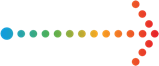 СЕГОДНЯ СТАРТУЕТ ПРЕМЬЕРНЫЙ ПОКАЗ ПЕРВОГО ЭПИЗОДА ИНТЕРНЕТ-СЕРИАЛА, ГЛАВНЫМ ГЕРОЕМ КОТОРОГО СТАЛ УЖЕ ПОЛЮБИВШИЙСЯ РОССИЯНАМ ТАЛИСМАН ВСЕРОССИЙСКОЙ ПЕРЕПИСИ НАСЕЛЕНИЯ. РАССКАЗЫВАЕМ О НОВОЙ РОЛИ ПТЕНЧИКА ВИПИНА. КТО ЗНАЕТ, МОЖЕТ, ВПЕРЕДИ У НЕГО КРАСНЫЕ ДОРОЖКИ МИРОВЫХ КИНОФЕСТИВАЛЕЙ ИЛИ ДАЖЕ ПРЕМИЯ «ОСКАР» ЗА ЛУЧШУЮ ПТИЧЬЮ РОЛЬ?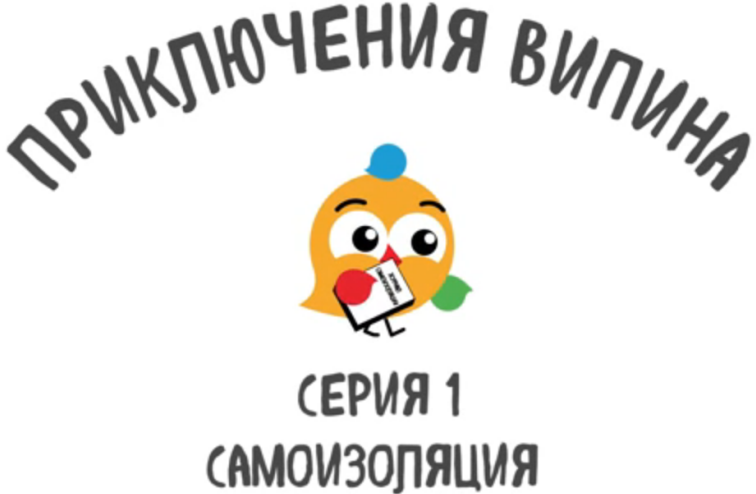 Неугомонный птенчик ВиПиН, победивший этой весной в конкурсе на изображение талисмана Всероссийской переписи населения, стал героем мультсериала, трансляция которого началась в интернете. «Приключения ВиПиНа» в развлекательном формате привлекают внимание к предстоящей Всероссийской переписи населения. Завоевавший большую популярность в социальных медиа птенчик ВиПиН открывает новые грани своего таланта. «Во время конкурса на талисман ВиПиН прошел жесткий кастинг, оставив позади сильных конкурентов. Он активный, веселый, очень любит статистику, перепись и, несмотря на молодость, отлично справляется с ролью. Мы рады работать с таким актером», — отметили создатели сериала.  Выход мини-сериала в поддержку переписи является беспрецедентным событием для России, полагает ВиПиН. «Не отвлекайся на всякий вздор — только перепись, только хардкор!» — прочирикал он. Первый эпизод «Приключений ВиПиНа» посвящен актуальной для жителей страны теме и называется «Самоизоляция». В целом мини-сериал состоит из 5 серий, которые будут размещаться на сайте Всероссийской переписи населения www.strana2020.ru и официальных страницах переписи в социальных сетях. Постепенно, с выходом новых серий, зрители познакомятся со множеством персонажей «Вселенной ВиПиНа»: родственниками, друзьями, соседями. В игровой форме персонажи сериала будут обыгрывать ситуации, возникающие во время переписи населения, и рассказывать о важности и новых форматах предстоящей Всероссийской переписи населения.Всероссийская перепись населения пройдет с применением цифровых технологий. Главным нововведением предстоящей переписи станет возможность самостоятельного заполнения жителями России электронного переписного листа на портале Госуслуг (Gosuslugi.ru). При обходе жилых помещений переписчики будут использовать планшеты со специальным программным обеспечением. Также переписаться можно будет на переписных участках, в том числе в помещениях многофункциональных центров оказания государственных и муниципальных услуг «Мои документы».Бурятстат https://burstat.gks.ruP03_MAIL@gks.ru8 (3012) 22-34-08Отдел организации и проведения переписей и наблюдений в Республике БурятияБурятстат в социальных сетяхhttps://vk.com/burstathttps://www.instagram.com/burstat/